Aston Tower Community Primary SchoolHeadteacher: Mr J MooreUpper Sutton Street, Aston, Birmingham, B6 5BETelephone: 0121 327 0339 Email: enquiry@astontower.bham.sch.uk25th May 2021Dear parents and carers,We have a new catering company to provide school meals from after half term on Monday 7th June. Their plan is to improve school meals at Aston Tower with new menus and improved service. When the new company were chosen, children from our School Council tested the food and said it was the best. Please encourage your child to have a meal. Menus can be found on our website by going to the “Parents” tab. The food will continue to be halal. The cost of a meal remains unchanged except for nursery children where it has reduced to £1.90.One of the things we know parents want improved are Friday dinners. The new caterers have introduced something called a Friday picnic box. Please see the pictures below. The new caterers will be wanting to meet with parents soon and sharing their new standard of service with you.Best wishesJonathan MooreHeadteacherFriday Picnic Boxes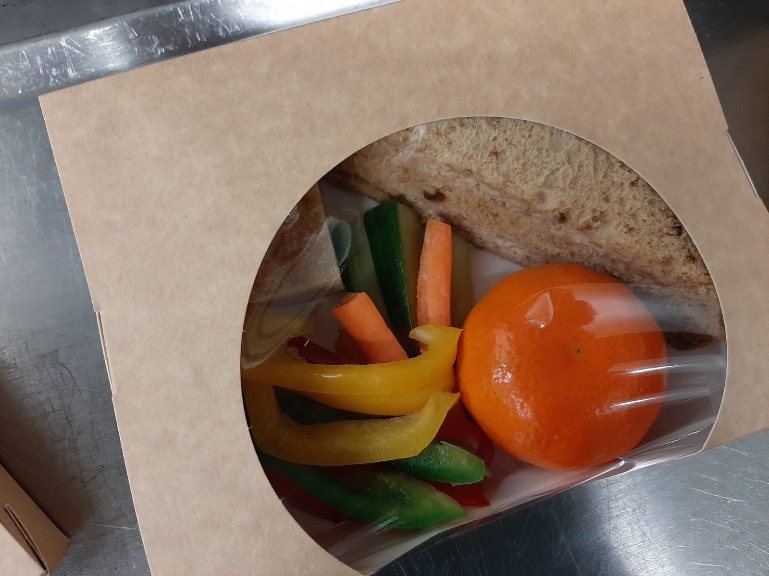 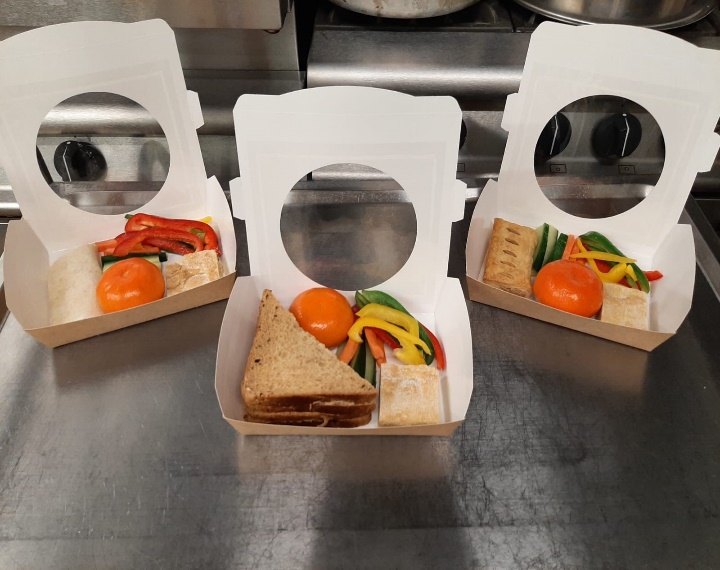 